 Öja-Gemla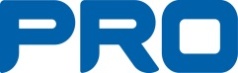 Medlemsmöte med PRO Öja-Gemla i Gransholms IF:sKlubbstuga 2023-11-08Ordf. Christel Westerlund hälsade alla mycket Välkomna och särskilt tillBodil som kom från Länstrafiken. Hon berättade om vad Länstrafiken gör och vad det finns för möjligheter som man kan utnyttja.I december blir det nya bussar, och i Alvesta startas stadstrafik med buss,som blir gratis första året. För de som fyllt 80 år kan man åka gratis i hela länet med 80+ kortet. Hon fick en del frågor som hon skulle ta med sej och framföra till de som bestämmer. Hon avslutade med att lämna ut olika reklamprylar som man kunde få. Christel tackade för informationenoch så fortsatte vi mötet.§ 1.  Christelförklarade mötet öppnat.§ 2.  Val av två justerare och tillika rösträknare.         Roland Lothsson och Kennet Brandeby blev valda.§ 3.  Medlemsmöten 2024        10 januari grötfest         6 mars årsmöte       15 maj medlemsmöte        11 september medlemsmöte       13 november höstmöte§ 4.  Information        KPR jobbar hårt för trygghetsboende och kriterier för hemtjänsten,        samt ökat självbestämmande        Maj-Lill Andersson angående middag på restaurangskolan den 16        november. Bussen avgår 10.45 från Öja, och lite senare från Gemla.        Aino Berg meddelade att en nostalgikväll är planerad till den         23 november i Gransholms IF:s klubbstuga. Yogan slutar denna        vecka och naturvandringarna, samt byavandringen är avklarad        för hösten. Anmälningslista för nostalgikvällen går runt här idag.        Marianne Nilsson informerade om julfesten som blir den         9 december i Gemla samlingssal. Lista för anmälan cirkulerar här         idag. Vår förening kommer att sponsra julfesten med 50 kr./person        så kostnaden blir 350 kr./person. Då Marianne är bortrest vid det            tillfället, så bad hon om hjälp med bordsdekoratioerna och         Aino Berg och Kerstin Birgersson fixar detta.   § 4.  Danser under 2024        Danserna i Gemla folkpark -  ska de fortsätta?        Tyvärr blev det ett underskott för 2023, då det inte kom tillräckligt        med besökande. PRO Växjö har hoppat av, ska vi köra själva        4 gånger nästa sommar? Parkstyrelsen har beslutat att halvera         hyran vid varje tillfälle. Vår styrelse kommer att stödja detta.        Efter samstämmigt JA från medlemmarna så beslöts det att vi         fortsätter nästa sommar. Ev. kan inträdet höjas nästa år från        120 kr. till 140 kr./person,§ 5.  Medlemsavgiften för 90-åringar        Medlemsavgiften för våra 90-åringar har föreningen hittills betalat,           men då vi blir äldre och äldre så blir det fler 90-åringar.        Styrelsen har beslutat lika avgifter för samtliga medlemmar med2§ 6.  Ekonomi        Verksamhetsberättelse och budget för 2024 godkändes och         klubbades igenom. Vår kassör Jan-Åke Andersson höll en bra         presentation och redovisning,. Det är alltid svårt att att verkställa        de olika kostnaderna, under 2023 var det många trevliga aktiviteter        och resor, som gav ett överskott.§ 7.  Övriga frågor        Ola Aronsson sjöng ”Lät hjärtat va me”, som syftade på vår affär        MACKEN i Gemla. Vi måste handla mer om vi ska få ha affären kvar.         Köp lite mer och lite oftare, så hjälper vi till. Det låg lappar på         borden som handlade om detta, som vi skulle ta med hem.        Vidare fortsatte om personalen på Solgården i Gemla.        Har det blivit mer personal? Vad har hänt sedan 2021, då det        gjordes en undersökning. Han tyckte att det var styrelsens        uppgift att ta tag i denna viktiga uppgift.        Ronny Runesson riktade sej till de husägare som haft kontroll-        besiktning av sina eldstäder nu i höst. Alla som är missnöjda och        fått betala en stor summa för bara några minuter, kan ringa till        Växjö sotningsdistrikt tel. 0470-741012 och tala med en dag som        heter Anja, så får man en ny ombesiktning.        Yngve Lindh gällande nyårskonserten i Växjö den 6 januari 2024,        Biljetterna har släppts och anmäl Er till Yngve, så beställer han        biljetter som kostar 375 kr./person.§ 8.  Avslutning        Christel tackade alla som kommit idag och nu blev det kaffe med        fralla och god kaka.         Samtidigt får vi mannekänguppvisning av ”damerna från Moheda”        (som idag även hade en man med sig). Det var fina kreationer från        olika tidsepokrar som en kvinna hade sytt själv. Hon skänkte sedan         hela samlingen till Moheda hembygdsförening, som förevisade detta        för oss. Stort TACK och applåd!Slutligen blev det dragning av lotterierna, innan vi gick hem från enunderhållande eftermiddag.Närvarande 65 personer = 38 kvinnor och 27 män.………………………………………………….             ……………………………………………..Christel Westerlund                               Margitta SamuelssonOrdf.                                                    Sekr.……………………………………………….                ………………………………………………Roland Lothsson                                    Kenneth BrandebyJusterare                                              Justerare        